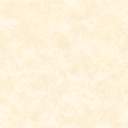 Объявление 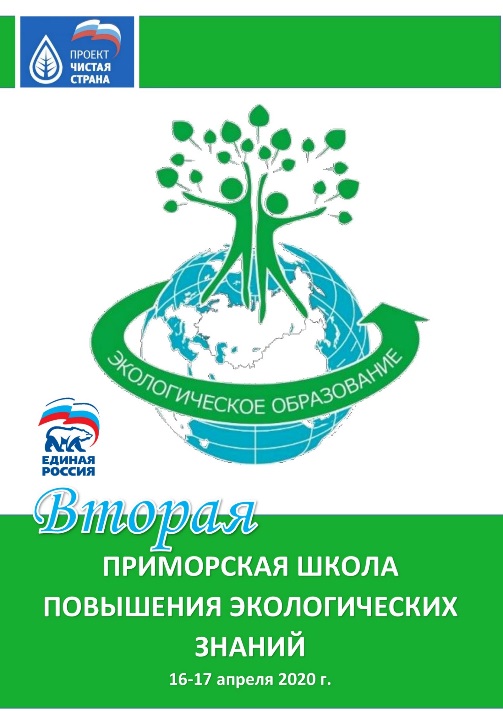 о проведении 2-й школы-семинара повышения квалификации специалистов органов местного самоуправления и учителей средних общеобразовательных школ Приморского края в вопросах организации и проведения мероприятий, направленных на повышение экологической культуры жителей Приморского края в вопросах обращения с твердыми коммунальными отходами.      Информационно-методический Центр «Тихоокеанский Проект» совместно с Общественным советом федерального проекта Всероссийской политической партии «Единая Россия» «Чистая страна», реализуемого в Приморском крае при поддержке Министерства по жилищно-коммунального хозяйства и Департамента внутренней политики   Приморского края проводят 16-17 апреля 2020 г. в г. Владивостоке вторую школу-семинар повышения квалификации специалистов органов местного самоуправления и учителей средних общеобразовательных школ Приморского края в вопросах организации и проведения мероприятий, направленных на повышение экологической культуры жителей Приморского края в вопросах обращения с твердыми коммунальными отходами.     Для прохождения повышения квалификации по вопросам организации и проведения мероприятий, направленных на повышение экологической культуры жителей Приморского края в вопросах обращения с твердыми коммунальными отходами, приглашаются специалисты органов местного самоуправления и учреждений среднего общего образования Приморского края.      Иногородние участники школы-семинара по согласованию с ИМЦ «Тихоокеанский Проект» обеспечиваются бесплатным проживанием в гостинице г. Владивостока.       Заявки на участие в школе-семинаре принимаются в электронном виде до 14 апреля 2020 г. на электронную почту Pacific-project@mail.ru. Форма заявки и проект программы прилагаются.      Дополнительную информацию можно получить по телефонам 8-908-984-13-11 и 8-952-082-23-60 или по электронной почте: pacific-project@mail.ru  Александр СмышляевДиректор ИМЦ «Тихоокеанский Проект»